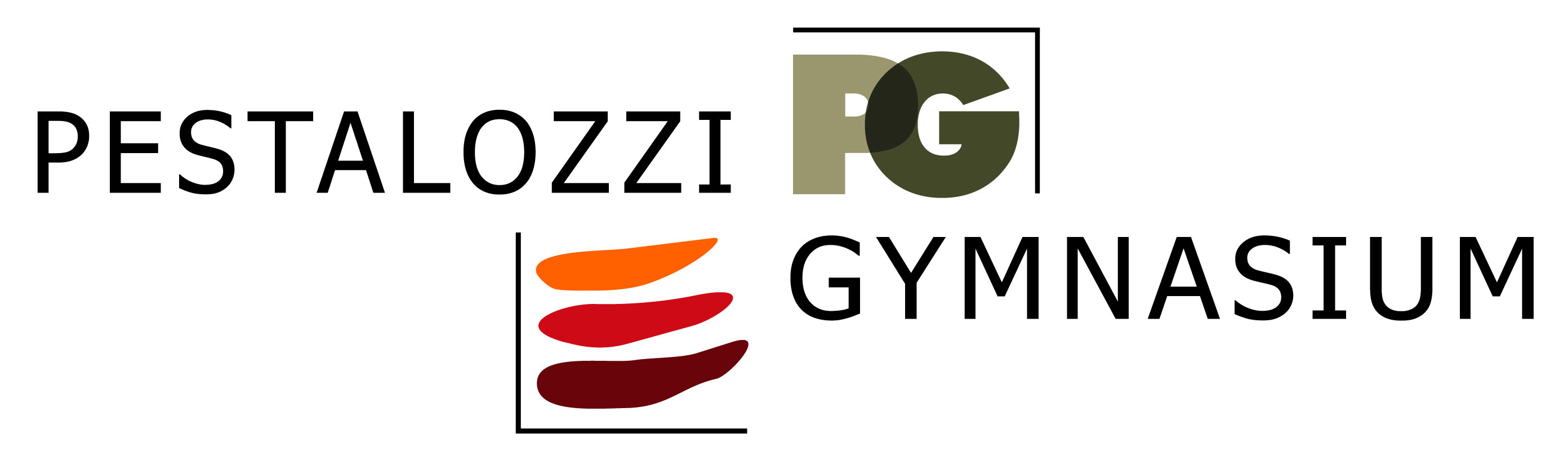 Aufnahmeantrag in die Klasse 5vorbehaltlich der Zustimmung durch das Regierungspräsidium TübingenSchuljahr  2017/18	Angaben zum Schüler / zur SchülerinName, Vornamen:	____________________________________	männlich  	weiblich  Geburtsdatum:	__________  Geburtsort:_______________ Staatsangehörigkeit:____________Konfession:	rk                   ev  	          Sonstige (Rückseite beachten)    Falls konfessionslos - Unterricht im Fach Religion gewünscht:  	rk  	ev  	nein  Angaben zu den ElternFamilienstand:       verheiratet	getrennt*):		geschieden*):		ledig*): *)Mutter sorgeberechtigt:	ja 	nein 		*)Vater sorgeberechtigt:	ja 	nein Mutter:Vor- und Zuname: _____________________________	Telefon (mit Vorwahl): ____________________________PLZ, Wohnort-Teilort: _______________________	Straße: ________________________________________Vater:Vor- und Zuname: ______________________________	Telefon (mit Vorwahl): ____________________________PLZ, Wohnort-Teilort: _________________________	Straße: ________________________________________Wir entscheiden uns zusätzlich für:(max. 1 Entscheidung)          Musikzug			               Bilingualer Zug			               Unterrichtsbeginn in Kl. 5  um 8.15 UhrDatum: _____________	Unterschrift des Sorgeberechtigten: 	___________________________				Unterschrift des Sorgeberechtigten*): 	__________________*) bei ledigen, getrennt lebenden und geschiedenen Eltern mit gem. Sorgerecht müssen beide Eltern (Sorgeberechtigte) unterschreiben.Ich bin damit einverstanden, dass Bilder von Klassen, von Schulveranstaltungen auch bei Kooperationen mit Dritten, auf denen meine Tochter/mein Sohn zu sehen ist,  für Berichte, Dokumentationen u. ä. veröffentlicht werden dürfen, auch in digitaler Form wie z. B. auf der Schulhomepage. Außerdem stimme ich zu, dass meine Tochter / mein Sohn einen individuellen Zugang zu geschützten Seiten der Homepage erhält. Mir ist bekannt, dass ich die Zustimmung jederzeit widerrufen kann.Datum: ___________      Unterschrift des/der Sorgeberechtigten:  ______________________________________Sind bereits Geschwister an unserer Schule?	ja  	nein  Bemerkungen (z.B. Mitschüler, Eltern ehemalige Schüler/in, etc.):Abfrage der Religionszugehörigkeit „Sonstige“:alevitisch	altkatholisch	jüdisch	orthodox	syrisch-orthodox	sonstige_________	